Ενότητα: Ήχος	Τάξη: Στ’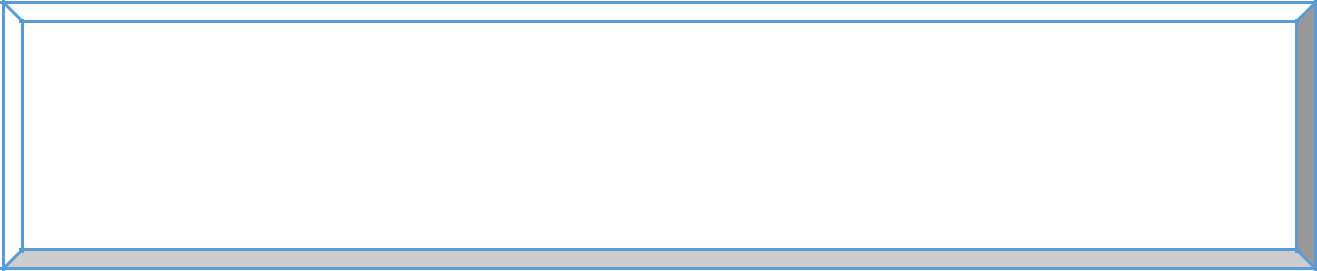 O ήχος έχει 3 χαρακτηριστικά:την ένταση, δηλαδή το πόσο δυνατός ή αδύνατος είναιτο ύψος, δηλαδή το πόσο ψηλός ή χαμηλός είναιτη χροιά, δηλαδή αυτό που τον κάνει να ξεχωρίζει από τους άλλους ήχουςΕρωτήσεις:Γράψε ένα παράδειγμα σε κάθε περίπτωση:ένα δυνατό ήχο: ………………………ένα αδύνατο ήχο:  ………………………ένα ψηλό ήχο: ………………………ένα χαμηλό ήχο: ………………………Στο σύνδεσμο που ακολουθεί, θα βρείτε μια προσομοίωση πιάνου: http://virtualpiano.net/. Χρησιμοποιήστε την, για να παράγετε ψηλούς και χαμηλούς ήχους.Μια ομάδα παιδιών θέλει να διερευνήσει το πιο κάτω ερώτημα:«Το είδος του υγρού σε μια μπουκάλα επηρεάζει το ύψος του ήχου που θα ακουστεί αν κτυπήσουμε με ένα κουταλάκι στο στόμιο του μπουκαλιού;»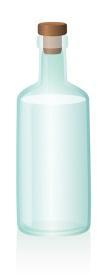 Τα παιδιά έχουν στη διάθεσή τους ένα γυάλινο μπουκάλι, νερό, λάδι και οινόπνευμα. Συμπληρώστε τον πιο κάτω πίνακα, ώστε να τους βοηθήσετε να οργανώσουν το πείραμά τουςΠαράγοντας πουΠαράγοντες που κρατούμεΠαράγοντας πουαλλάζουμεσταθερούςμετρούμε/παρατηρούμεΤο είδος του υγρού μέσα στο μπουκάλι